VHMC Directors MeetingMeeting DetailsMinutes of Meeting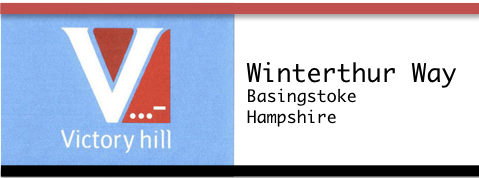 Residential Management Company limited by guarantee with no sharesCo no.:  04659245 Registered in England and Wales Registered office:  
c/o GH Property Management Services Ltd. 
Chiltern CourtSt Peters AvenueCavershamReadingRG4 7DHDate17th August 2015Time19:00VenueScott House, BasingstokePresentIn attendanceAbsent / ApologiesMartin Edge Wayne BuckleyMatt GarveyJaz ParmarSimon HirstAndrew Copley (Chaneys) Sarah Morrisen (Chaneys)Dave GriffithsItemDescriptionAction119:00Approval of Board MinutesThe board agreed the finalised minutes of the  previous meeting held on 27th July 2015Matters arising:In house cleaningSite record keepingCar parkingLeak factsheet (insurance)Lobby refurb – agreed to roll out to rest of lobbiesAC to finalise for next board meetingMeeting to be arranged with JR to finaliseAgreed to go ahead with 12 additional spaces controlled by bollardsFinalise for next board meetingSM/JP to meet on site219:30Exterior Cleaning ProgrammeOngoing – with Ed Layton who is overseeing320:00Chaneys Action LogFinance ReportAgreed monthly reporting on a cash basisAgreed that a set of accounts would be issued for cash spent to dateChaneys system of accounting agreed to, however SH would like figures put into excel spreadsheet for his benefitWB – requested a report what’s been spent vs what’s accrued and to highlight any spending anomalies.Service Charge BudgetAC defining forecastsMG suggested that we use the budget unless we have more accurate informationME raised the amount spent on electricity. Agreed that the board would see sight of a report showing spend to dateForward PlanningAre the Board happy with the reserve funds amount?ME/MG – discussion re topping up reserves with a possible double contributionReview costlines to get better value for moneyLifecycle maintenance – separate service charge categoryAGMArticles of Association – Filed at Companies House – agreed that they need to be changed back to one member one vote.AC will seek advice from Boyce TurnerEarly agenda to be put together for AGM that Board Members can add to at the next board meetingAC to actionAC to arrangeAC to arrangeAC/SM to actionAC to action420:20Operational UpdateArrears RecoveryReport presented to board, agreed that arrears are fallingBuildings InsuranceWB – the excess on policies (£1000 for some blocks) seemed very highSuggested that leaseholders should be given a choice  - higher premium vs higher excesses LeaksCleaning contractAC – will finalise for next board meeting so that on site team can be implementedOn Site CaretakerAC/SM meeting on site with JR to discuss requirements of job role and use of tablet to complete online inspectionsEnforcement of estate rulesSM advised that JR has been inspecting balconies and has been knocking on doors of those concerned,JP advised that she had seen washing hanging over the fence outside ground floor flatsMG – residents are the eyes and ears and should be encouraged to take photos as evidence and submit to the estate management team.AC advised that the online inspection system being implemented for the use of JR will make the process of enforcement more streamlined and effectiveAgreed that enforcement should follow the process below:Oral warning – letter – fine (added to service charge)Line marking of car parking spacesAgreed to go aheadSE Water approved water metersSM advised that we are still awaiting SE water engineers visit dateB-B-QAgreed to go ahead. Actual date will be discussed at next board meeting.PigeonsHighlighted as an ongoing problem at VH.  Possible methods of prevention discussed which could be incorporated with the external cleaning works.SH – Had thought of a method that had been used beforeAC – Advised of a company called VermatechVH LogoAC/SM to design new VH logoAC to contact Aviva ACAC/SM to update at next board meetingAC/SM to implementAC/SM to arrangeSM will chase for definite dateSMSH to investigate furtherAC to investigate furtherAC/SM5 20:30TeamworkCurrent tasks on Teamwork and progress discussed.620:40A.O.BME/SH – advised that 3.5K has been returned back from GH Property Services (previous management fees)ME – Advised that due to his planned retirement and alternative venue will need to be found for future board meetings.Next meeting: 21/09/15